DEPARTEMEN TEKNIK MESIN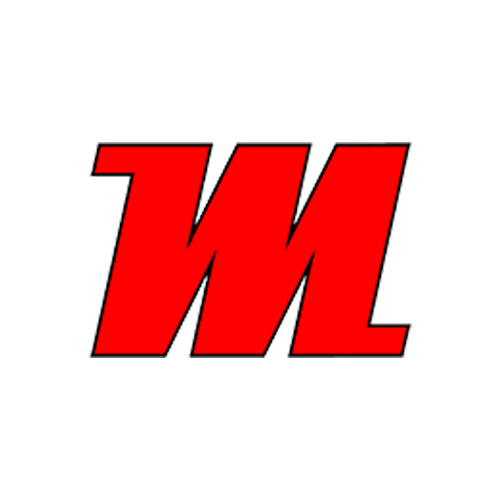 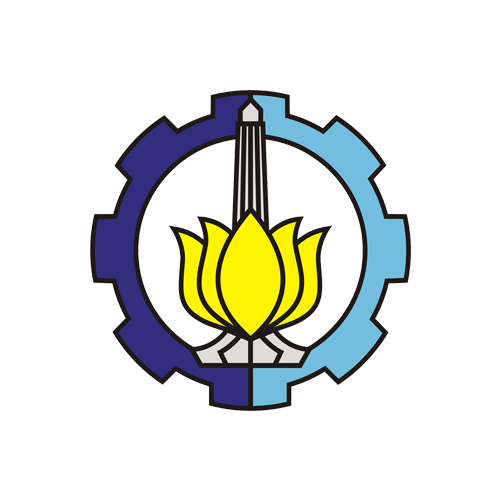 FAKULTAS TEKNOLOGI INDUSTRIINSTITUT TEKNOLOGI SEPULUH NOPEMBER SURABAYA==================================================================================FORMULIR  PERMOHONAN  PENINJAUANN a m a	:   1. ………………………………………..…………… Nrp. ………………...………………………………………..…………… Nrp. ………………..………………………………………..…………… Nrp. ………………..………………………………………..…………… Nrp. ………………..Tahap	: Persiapan / SarjanaPerusahaan yang dituju :……………………………………………………………………………….…………….…..……………………………………………………………………………….…………….…..Untuk tugas     : Perencanaan Elemen Mesin / Keselamatan KerjaData yang diperlukan  :……………………………………………………………………………….…………….…..……………………………………………………………………………….…………….…..……………………………………………………………………………….…………….…..Surabaya, …………………………	Mengetahui dan Menyetujui ,	Pemohon,	Dosen Pembimbing,(………………………………………)	(………………………………….…)Catatan :Bagi mahasiswa yang meninjau di Perusahaan yang memerlukan surat ijin dari Kepala Direktorat Sosial dan Politik Dati I atau Dati II diharuskan menuliskan judul Buku Laporan / Tugas .……………………………………………………………………………….…………….…..……………………………………………………………………………….…………….…..